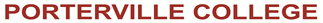 Success & Equity CommitteeMinutes3:00 PM – 4:30 PM      Tuesday, September 5, 2017      L405Present: Val Garcia, Erin Cruz, Michael Carley, Ann Marie Wagstaff, Jeff Keele, Cindy Pummill, Connie Gutierrez, Araceli Carranza, Charlene Whitfield. Call to OrderThe meeting was called to order by Mr. Garcia @ 3:02pm.Approval of AgendaApproval of the September 5, 2017 SEC Agenda was moved by Araceli Carranza, seconded by Charlene Whitfield and carried with the consensus of the committee.Approval of MinutesMotion made to approve the minutes from 4/4/17 was moved by Ann Marie Wagstaff, and Cindy Pummill seconded and carried with the consensus of the committee.Discussion ItemsIntegrated Plan BSI/Equity/SSSP (Erin)Erin shared with the committee that she has been working with Academic Affairs on the integrated plan for BSI, Equity, and SSSP and aligning the plan with the Strategic Master Plan.  Erin will route a draft of the plan through email before the next meeting.  Leah Myer Austin Award Application Val Garcia shared with the committee that PC has been invited to apply for the award, and will go forward with the application. The application is due Sept 30. Michael Carley asked Val to send him information. Elmer and Joe Cascio will help Val with the draft. Response to DACAMr. Garcia updated the committee about developing an AB540 work group that will come together and look at issues regarding undocumented students. The work group will include Norma Macias, Ana Ceballos, Matt Bentley, Erin, someone from instruction and a faculty member. Val will reassign Ana Ceballos and Matt Bentley. Ana will be working at the Adult School and Matt will be working here at PC in EOPS.The committee discussed various ways for the college to show support, including asking CC to release a statement about PC being committed to helping students further their education regardless of their status.ReportsData Team Update The Data Team had its first meeting this semester. Michael Carley will send out the tracking form of the Data Team recommendations. This semester the Data Team will be looking at the following data:CCSSEElements of Student Success Dual EnrollmentAcceleration SSSP/Equity UpdateErin Cruz updated the committee with the following:The Equity Summit has been delayed until spring due to the Pier Fire conditions. The date of the Equity Summit will be March 9th 2018.Program reviews for SSSP & Equity will be available for review this fall.Araceli Carranza shared that PC will host its First Transfer day. It will be on October 16, 2017 from 11:00am to 1:00pm. There will be 20 Colleges that have signed up to come, and there will be workshops available for students during the event. Counselors have been going into the classrooms to promote Transfer Day, and to make sure the students are aware of the event. Araceli will send out an email to the faculty regarding more information about Transfer Day and visitation to the classrooms to promote the event. ASPC Update No update AnnouncementsNo announcements were made.Adjournment:Meeting adjourned at 3:51pm.Next scheduled meeting – 3:00-4:30pm, Tuesday, October 3, 2017, L405